УПРАВЛЕНИЕ ОБРАЗОВАНИЯ
АДМИНИСТРАЦИИ НОВОАЛЕКСАНДРОВСКОГО
ГОРОДСКОГО ОКРУГАМЕТОДИЧЕСКИЙ ИНФОРМАЦИОННО- ДИАГНОСТИЧЕСКИЙ  ЦЕНТРПРОГРАММАМУНИЦИПАЛЬНОГО ЭТАПА
ВСЕРОССИЙСКОЙ ОЛИМПИАДЫ
ШКОЛЬНИКОВ 2018-2019 УЧЕБНОГО ГОДАПО ХИМИИг. 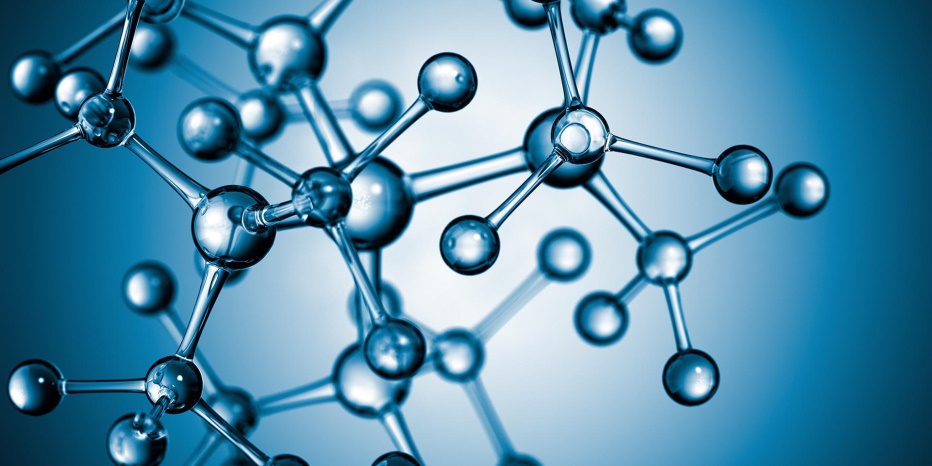     Новоалександровск, 2018 г.ПРОГРАММАмуниципального этапа всероссийской олимпиады школьников
2018-2019 учебного года по химииМесто проведения:  МОУ Гимназия  № 1 г.Новоалександровск, ул. К.Маркса, № 17222 ноября 2018 года (четверг)Место проведения: МОУ «Гимназия №1» г.Новоалександровск, ул.К.Маркса,172Предварительные результаты муниципального этапа всероссийской олимпиады школьников 2018-2019 учебного года по биологии будут размещены 22 ноября 2018 года на сайте управления образования администрации Новоалександровского городского округа по адресу: www.poo-новоалександровс.рф/ в разделе «Всероссийская олимпиада школьников  2018-2019/ Муниципальный этап/Результаты ВсОШ».Ответственные за проведение муниципального этапа всероссийской олимпиады школьников 2018-2019 учебного года по химии:Заведующая методическим  информационно – диагностическим центром-(показ работ, апелляция)-Сапунова Наталья Васильевна.                Контактный телефон: 6-72-43Заместитель директора МОУ «Гимназия №1» - Каграманян Елена Владимировна.Контактный телефон: 89034167707ВРЕМЯМЕРОПРИЯТИЕМЕСТОПРОВЕДЕНИЯ8:30 - 9:30Регистрация участниковхолл 1 этаж8:30 - 9:30Сбор участников олимпиадыХолл 1 этаж9:30 - 9:40Открытие олимпиадыГалерея 29:40 - 9:55Инструктаж по проведению олимпиадыГалерея 2Выполнение конкурсных заданий 3 этаж,10:00 - 13:00класс- ауд. 307,308, 320класс- ауд. 300, 301, 317класс- ауд.302,класс- ауд.  303Выполнение практической части кабинет 3113 этаж13:00 - 14:00Обед13:45 - 16:00Разбор олимпиадных заданийАктовый зал, 2 этажОргкомитетКабинет 1161 этажМедицинское обслуживаниеКабинет 1071 этажКомната для сопровождающих лицКабинет 1141 этаж14:00-15.00Показ работ участников олимпиады.Кабинет 116, 1 этаж15:00-16:00Апелляция.Кабинет 116, 1 этаж